ประชุมติดตามแผนปฏิบัติการป้องกันการทุจริตขององค์กรปกครองส่วนท้องถิ่น ฯ ประจำปี ๒๕๖๒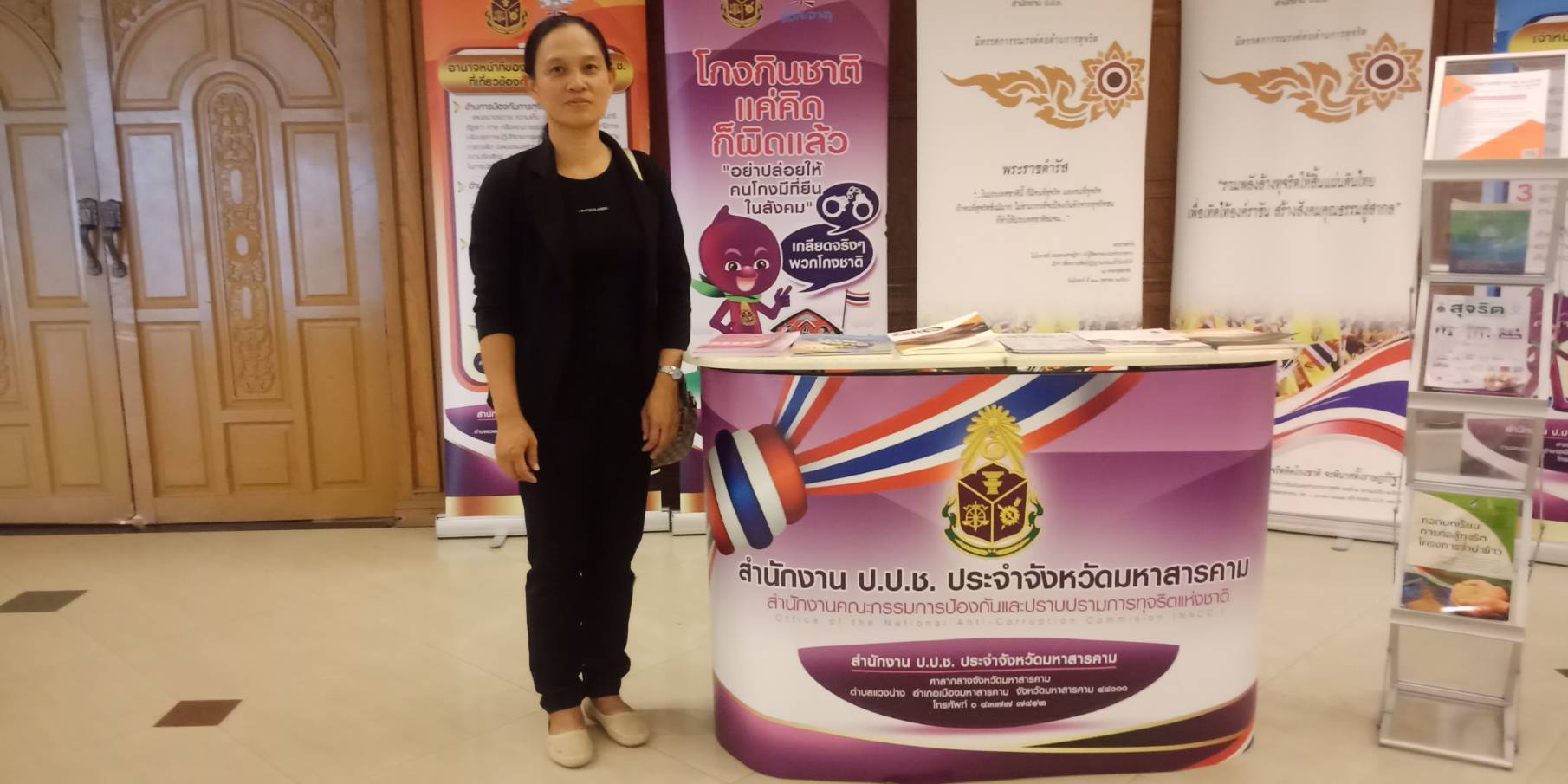 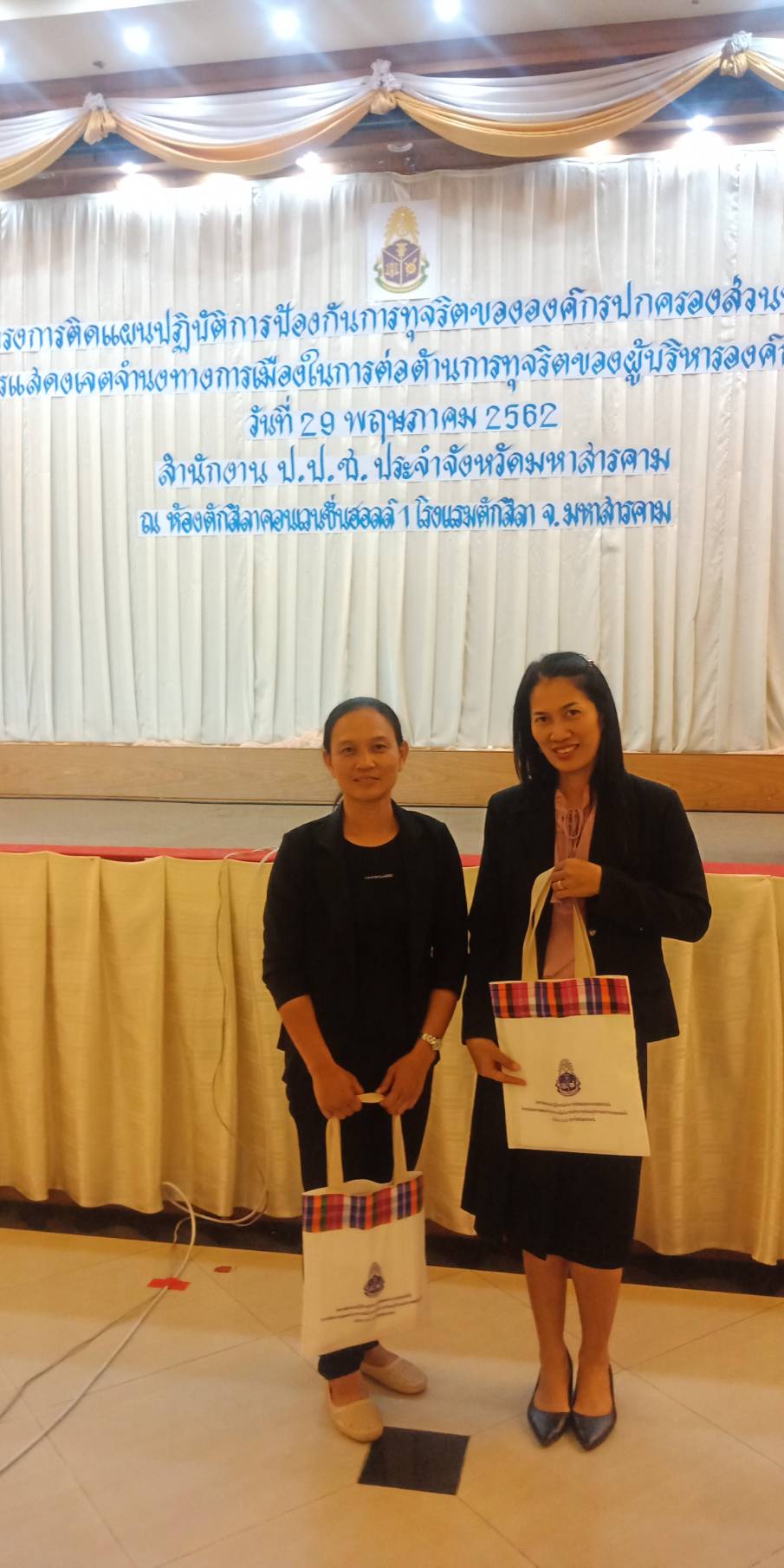 ประชุมติดตามแผนปฏิบัติการป้องกันการทุจริตขององค์กรปกครองส่วนท้องถิ่น ฯ ประจำปี ๒๕๖๒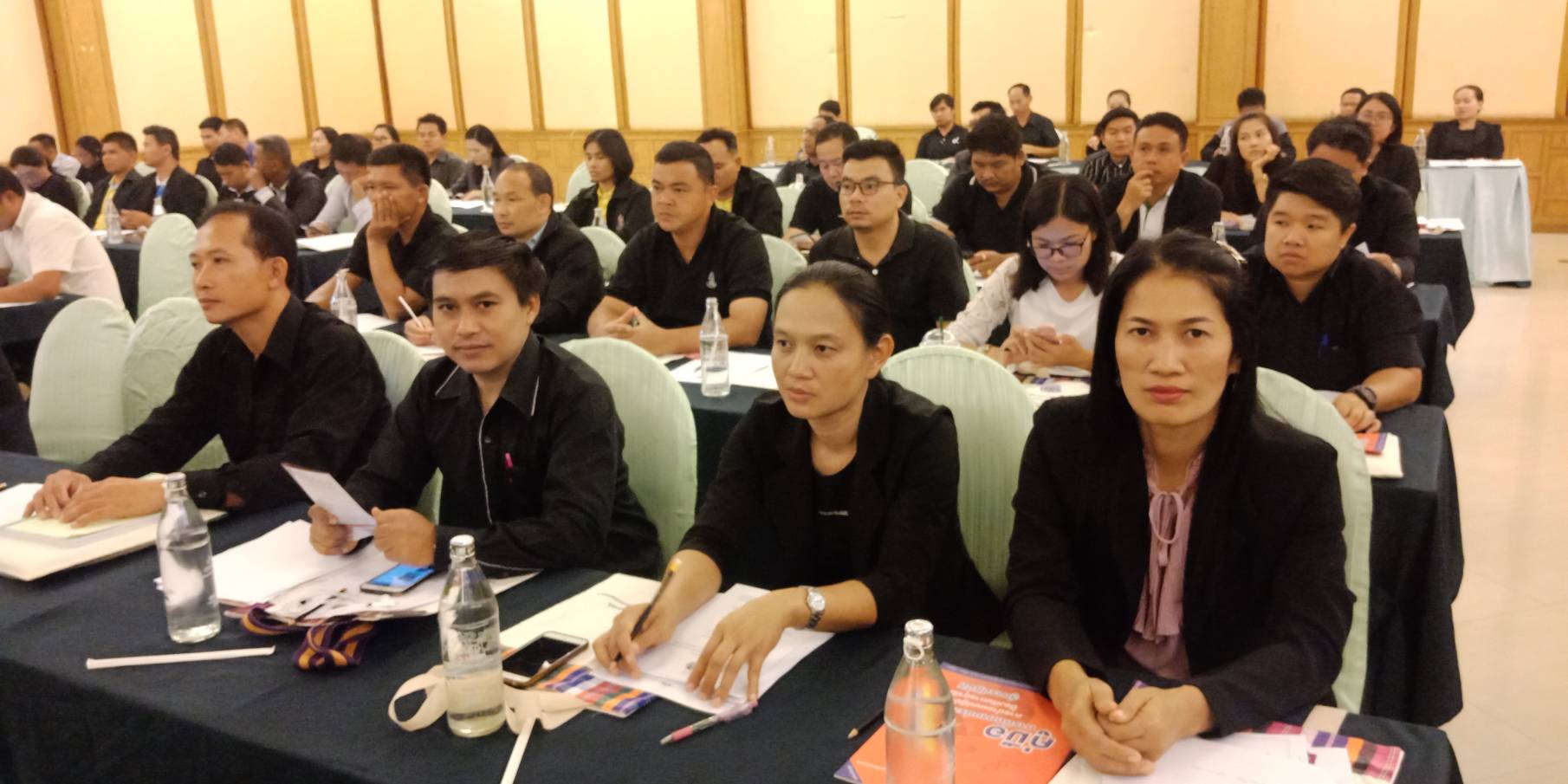 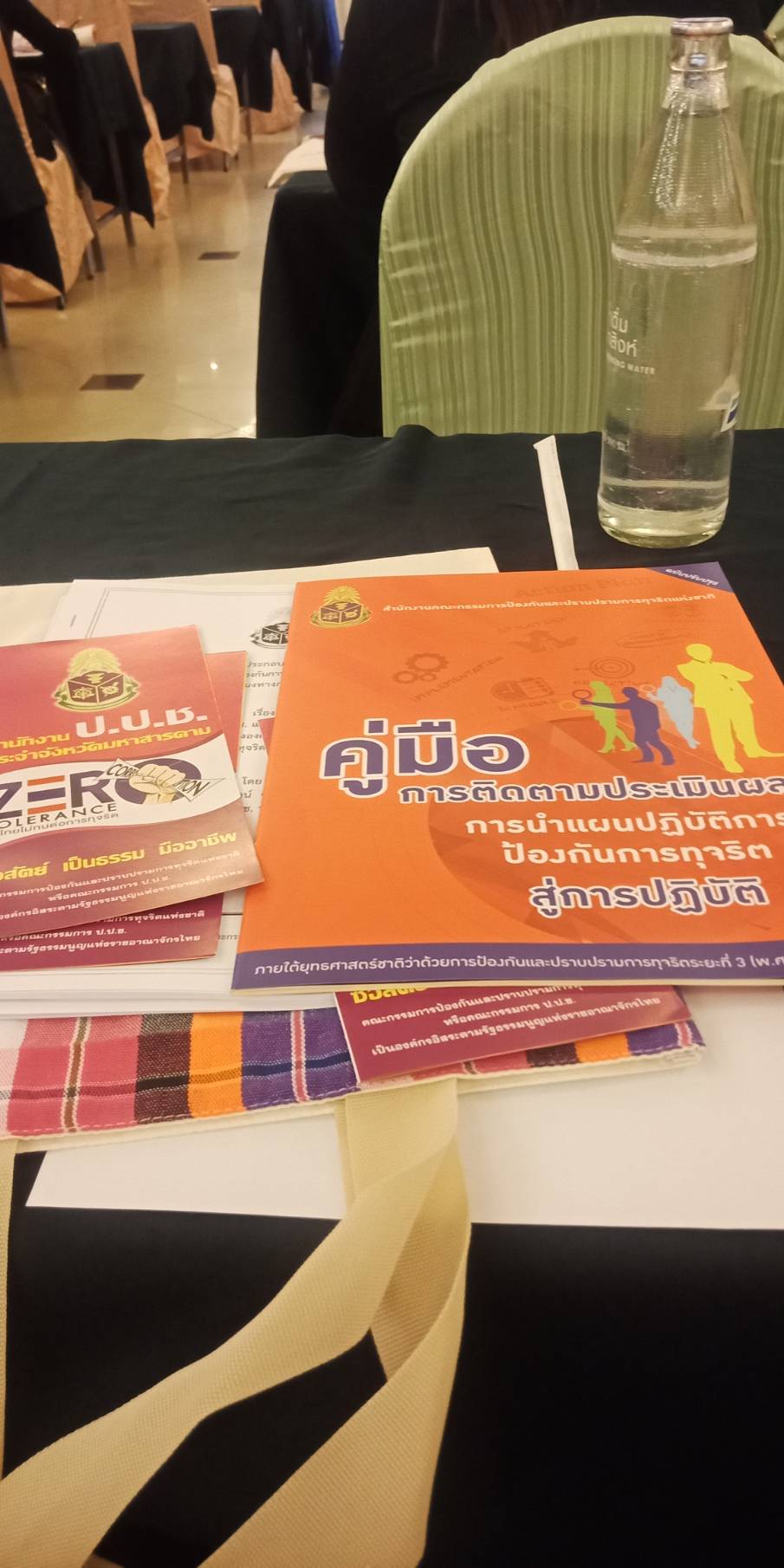 ประชุมติดตามแผนปฏิบัติการป้องกันการทุจริตขององค์กรปกครองส่วนท้องถิ่น ฯ ประจำปี ๒๕๖๒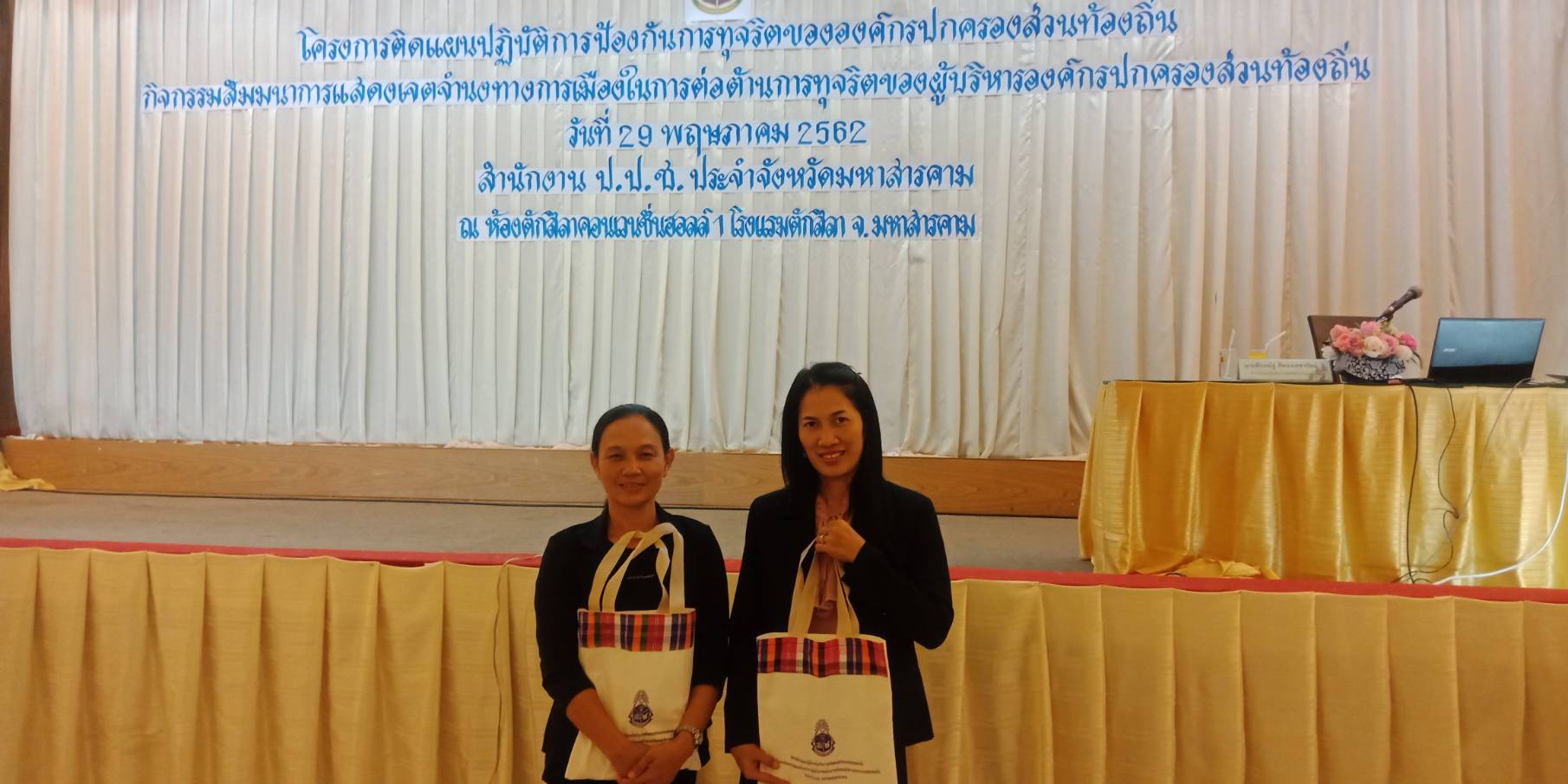 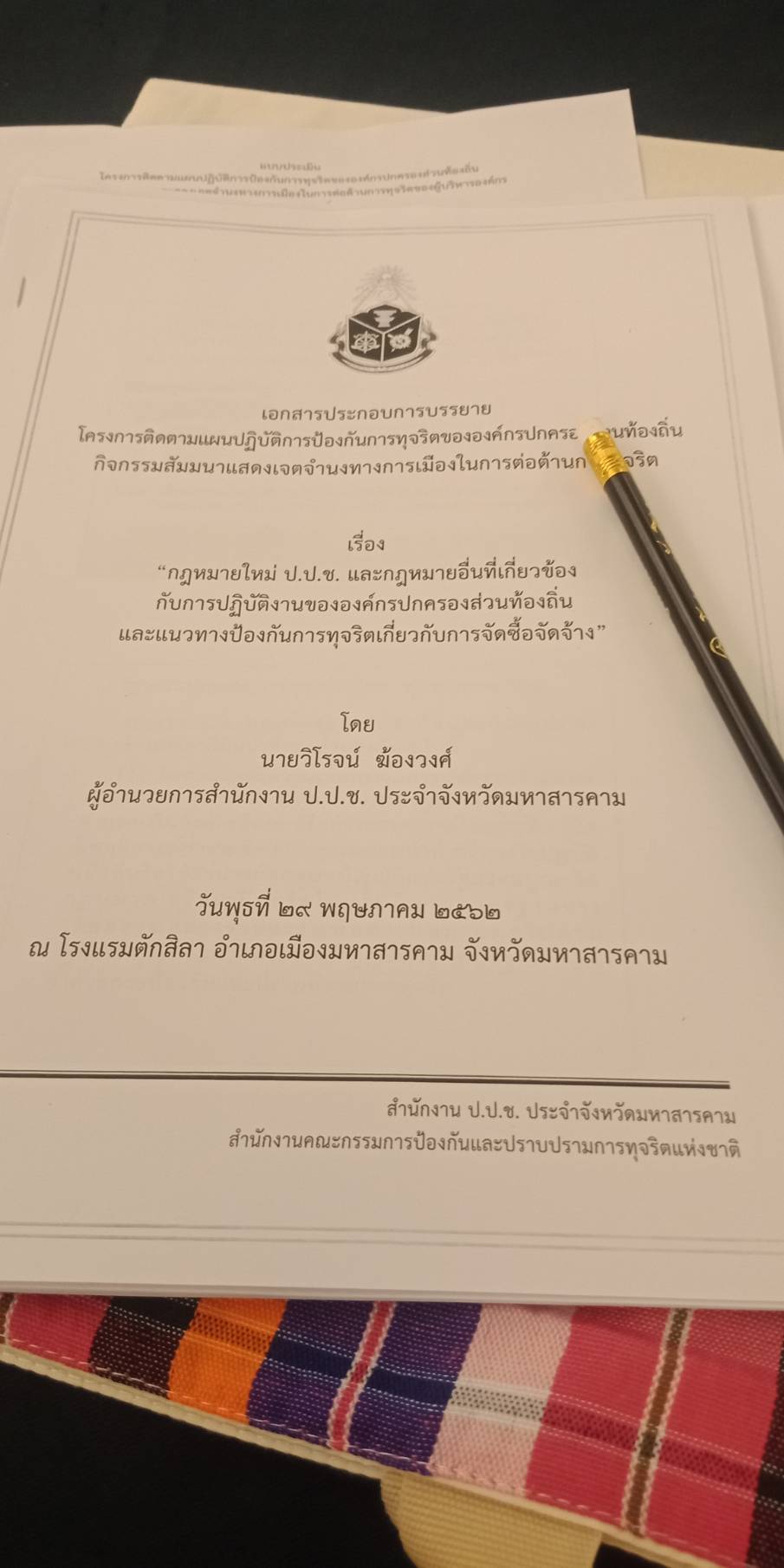 